Reception – Home learning challenge 5 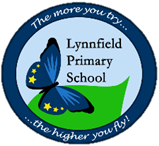 These challenges will also be uploaded to Tapestry where you can easily click on the links. https://tapestryjournal.com/Start each day…Practise mindfulness and take part in some morning yoga. Get the whole family to join in!https://www.youtube.com/watch?v=tbCjkPlsaesUnderstanding the World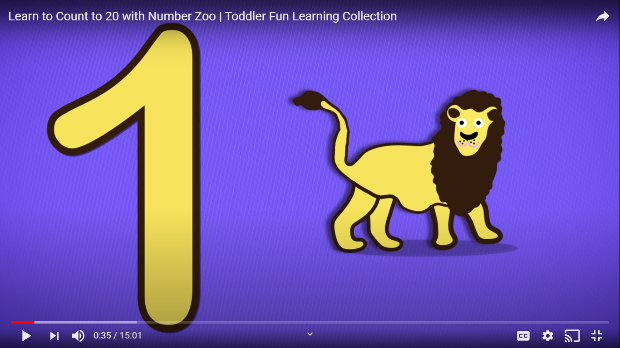 3.https://www.youtube.com/watch?v=snUGqgAmz-cUnderstanding the WorldWatch the video above to practise counting from 1 to 20 and learning some animal names. Choose an animal to research. Use any books you have, research on the internet and ask others in your home. What can you find out about your chosen animal? Make a list of your findings. Can you write up to 3 sentences about your animal? Ask an adult to take a photo of your hard work and upload it to Tapestry for us to see! We’ll be waiting!Phonics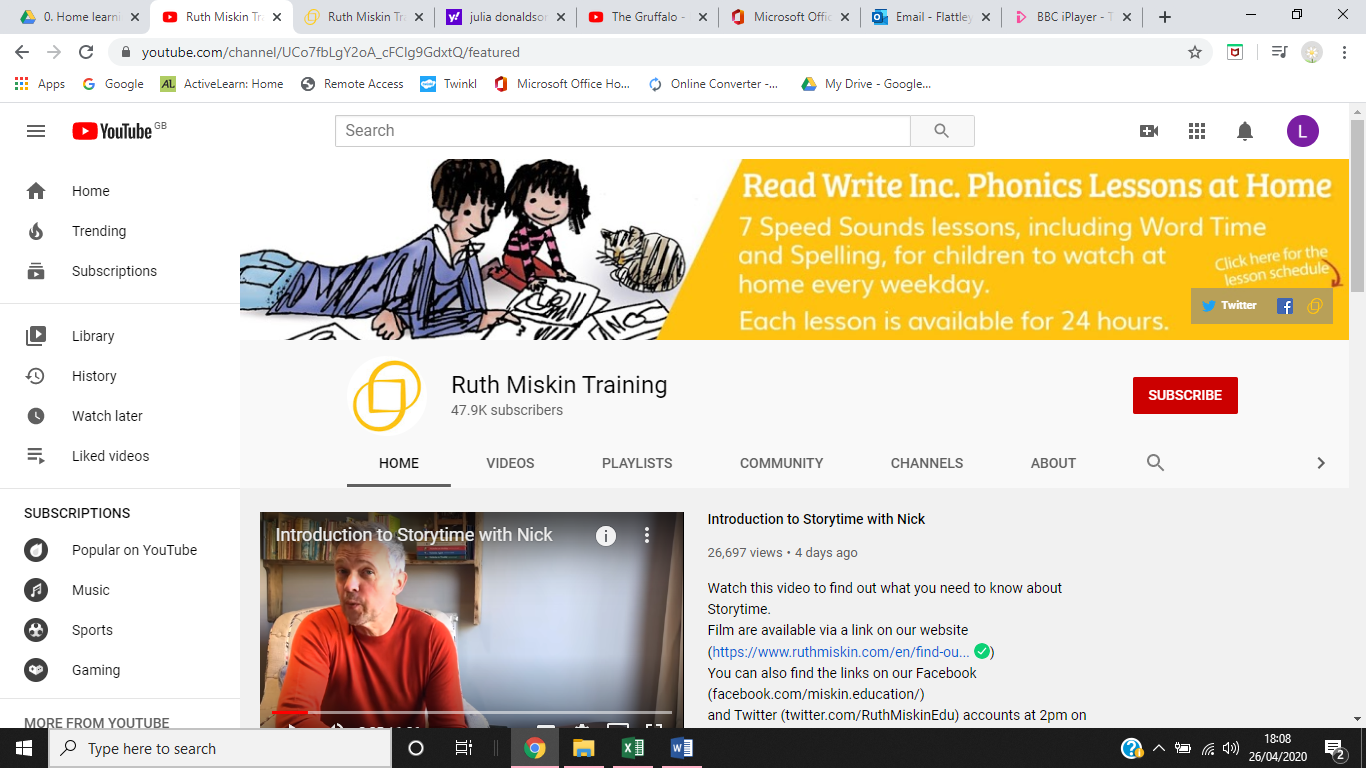 1. https://www.youtube.com/channel/UCo7fbLgY2oA_cFCIg9GdxtQ/featuredPhonicsPlease go to the Ruth Miskin YouTube channel, every weekday and watch the Speed Sounds Set 1 video from 09:30am ‘til 10:00amReading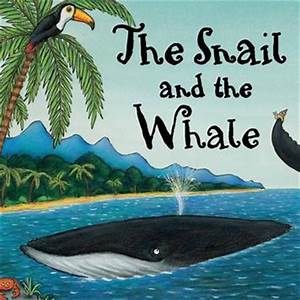 2.https://www.bbc.co.uk/iplayer/episode/m000cslw/the-snail-and-the-whaleMathsCounting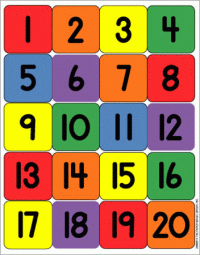       to4.Make sure you have practised counting from 1 to 20 by watching the link in activity 3.ReadingWatch the story of The Snail and the Whale on BBC iPlayer or read the story with an adult if you have the book at home! Then, complete the different activities each day!MathsCounting      toPractise counting with someone in your home too. Complete the different activities each day this week. MondayChoose one of the places that the snail and the whale visit and write a diary entry as the snail about her time there.MondayWrite out the numbers from 0 – 20 on paper. Cut them up and ask an adult to mix them up. How quickly can you put them back in order?TuesdayIn the story, the whale gets stuck on the beach. Can you write a letter to the school children asking for their help to save the whale? TuesdayAsk an adult to hide the numbers to 20 around your room, house or garden. Find all 20 and put them back in order. Happy hunting!WednesdayThe snail and the whale travel across the ocean to visit many places together. Can you use the ocean as the main setting and write a description about it? (If they were in the middle of the ocean, what would they see around them, what would they hear, would they see other sea creatures?) WednesdayDraw circles on a piece of paper. Choose a number between 1 and 20. Use paints or pencils to draw that number of petals around one circle to create a beautiful flower. Count the petals to check how many you have and write that number in the middle of your flower. Choose another number and go again. Fill up your page with flowers!Thursday Imagine you were the snail in the story and you could choose a place to visit with the whale. Where would you go? Write a list of items you would pack in your bag to take with you, and explain why you would take them.Thursday Can you collect some items or toys from around your home that you can stack safely? (toy bricks, toilet rolls, books, DVDs etc.) Make a tower using 21 items. Count from 0 – 20 and check with someone in your home. FridayIf you could go on an adventure on the back of the whale, who would you take with you, and why?FridayNext time you eat tea or a snack, count how many things are on your plate. Check and count with someone in your home.